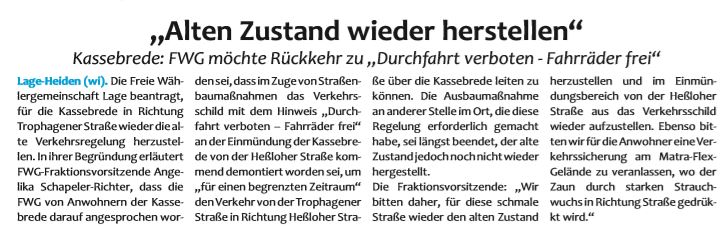 Postillon 29.1.20  Alten Zustand wieder herstellen